Here comes the heading of your paper, precise and articulateTYPE OF PAPER, Version X, published 22 August 2017First Author1, Second Author1,2, Third Author1, Fourth Author1,31Department one, University, City, Country2Department two, Institution, City, Country3Unit, Company name, City, CountryCorresponding author: First Author, first.author@email.comABSTRACT				This is a Microsoft Word template for all types of paper submissions available with Frelsi. You can also use LaTex template accessible from Frelsi webpage (soon). Submission of LaTex template can be done directly through OverLeaf webpage. The text of your abstract should be here, not longer than three hundred words. Self-contained, abstract is precise description of the paper contents with correct grammar. Avoid using footnotes, equations, abbreviations, or tables as much as possible. Final version of your paper will be formatted based on this template. Follow the title style as suggested here. If possible, refrain from using too many special characters and formulas in the heading. Author names are preferred in full. The keywords should be used in the abstract. High frequency of the keyword usage can cause rejection of the paper page by the search engines.KEYWORDSAre listed here sorted alphabetically, separated by comma. Since authors are best fit to select the index terms, there is no list of suggested keywords.1 INTRODUCTIONThis template is to be used for preparation of all types of paper publications in Frelsi. Several versions of this template are available on our webpage for older version of Microsoft Word. LaTex template is (soon) available on OverLeaf. Submission of your paper in LaTex format can be done directly on OverLeaf webpage – you do not need to submit the paper through submission form again. 2 SECTIONS AND SUBSECTIONSThe sections of a paper are primarily numbered as shown. Subsections should be formatted in a following way:A subsection headingHere comes the text of a subsection. Change of font color, size, or indentation is necessary. Use letters to mark the subsection and lower-case punctuation. The paragraph spacing of subsections is 6pt instead of 12pt used to separate higher order sections.B tablesTo see how tables should be formatted, see Table 1. Colors of the table are not optional to maintain consistency. You can, however, adjust the widths and heights of the cells, and alignment of text as needed.Table 1 Electromagnetic properties and corresponding units.3 GRAPHICS AND FIGURESVector images, such as .png, or .svg are preferred to bitmap formats whenever possible. However, if bitmap image is your only option, it can be used. The color palette of images is at authors’ discretion. Since Frelsi is an online publication platform, using color coding is preferred to grayscale. Colors might declutter your images and make them more intelligible. Example of caption is shown in Fig. 1. Images exceeding the size of a single column can be used. Subfigures should be marked with (a), (b), (c), etc. as shown in Fig. 1. The subfigure notations should be part of the text - not embedded in the images and can be positioned freely as needed. The figure captions should be 6 pts below the image and formatted as shown in Fig. 1. 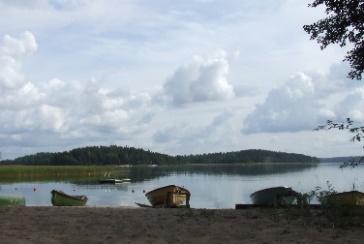 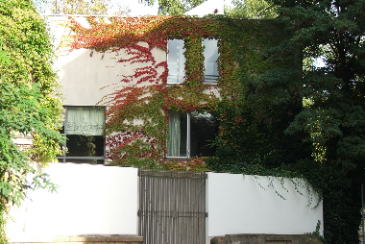 Figure 1. (a) Lake view, (b) Vine-wrapped house.Please submit the figures as separate files through our online submission form. recommended naming pattern is 01_Image_name, 02_image_name, etc. matching the numbering as it appears in the body of the paper.The units of physical quantities in graphs should be in round brackets as in Table 1. SI units are strongly preferred, but you can use CGI units as well. 4 EQUATIONSEquations in the text should be numbered in order they appear in the text, such as (1). You can define the symbols in equations before, or immediately after the equation. If an equation is part of a sentence, use punctuation for clarity.		(1)5 DATAThe name of this section should not change, unless necessary for clarity. It contains short description, of data, models, or code explaining how it relates to the rest of the paper. Authors are encouraged to refer to the data in the main body of the article whenever appropriate. It is important to include a link to your data here, unless you upload it with the article through our submission form. Instructions on how to prepare your data and where to upload them can be found here. In case there is not data associated with your submission, or third-party restrictions are in effect, omit this section altogether. Additionally, clarify the grounds for non-disclosure of the data during submission and provide clear indication how the rights to access the data can be obtained (contact information of a third-party representative, or such).APPENDICESUse appendix as needed. You do not need to number this sectionACKNOWLEDGEMENTSPosition acknowledgements at the very end of the paper, after the last section of your paper and before references. Here you can express your gratitude to your sponsors, collaborators, mentors, etc. REFERENCESThe style of references is shown below. Citation in the main article body should be done like so [1], and [1-2, 5]. Order of the citations should follow natural flow of the text. In case you want to cite a translated document, put the English translation first and the original after. If the number of authors exceeds five, use “et al.” as necessary.Citing documents with unspecified citation style, use any standard style which is using a numbering system consistent throughout an article.Journal:[1] A. One, A. Two, A. Three, Article title, Name of the journal, volume(issue), pp-pp, year, DOI link.[1] M. Hurtado and A. Nehorai, Polarimetric detection of targets in heavy inhomogeneous clutter, IEEE Transactions on Signal Processing, 56(4), 34-44, 2008, 10.1109/TSP.2007.909046.Book:[2] A. One, A. Two, and A. Three, Book title, chapter number, Publisher name, edition, year.[2] V. I. Mikla and V. V. Mikla, Medical Imaging Technology, 1.5, Elsevier, 1st edition, 2013. Conference proceedings:[3] A. One, A. Two, and A. Three, Article title, Conference name, Country, pp-pp, year, DOI link.[3] J. Tian, J. Sun, X. Han, and B. Zhang, Motion compensation for compressive sensing SAR imaging with autofocus, 6th IEEE Conference on Industrial Electronics and Applications, 1564–1567, 2011, 10.1109/ICIEA.2011.5975839.SymbolPropertyUnitAmplitudeHMagnetic field strengthA/m10JMagnetic polarizationT7.2αPolarizabilityC.m2.V-184.4